INNHOLDInnledning	3Hva vet vi om Timoteus?	4Hva er Timoteus sitt oppdrag i Efesus? (1:3-5)	4Vranglære i Efesus	4Struktur	5Vranglærerne (1:6-11)	61:18-20: Noen flere spor om vranglærerne	6Viktigheten av en god samvittighet	62:1-9	7Er 2:11-15 tidløst eller tidsbestemt?	9Tidlig gnostisisme?	9Frelst gjennom barnefødselen? (2:15)	10Noen flere punkter om kvinnelige prester/forkynnere/undervisere:	11How Early Christianity was Mocked for Welcoming Women	11Krav til tilsynsmenn (Kap. 3)	12Hva nevnes ikke i lista?	13Hva sier dette oss?	14“Ånden sier”	15“La ingen forakte deg fordi du er ung…” (4:12)	15Enker og eldste (Kap. 5)	15Struktur	155:1-2	16Enker (5:3-16)	16Struktur for Kap. 6	17Hva sier 1. Timoteus til oss?	17InnledningPaulus møtte Timoteus i Apg 16 på sin andre misjonsreise, og siden ble Timoteus en av Paulus sine aller nærmeste medarbeidere (2 Tim 3:10-11, Fil 2:22). Han var med på resten av den andre misjonsreisen og på hele den tredje. Han var også hos Paulus da han skrev mange av brevene sine. Det var trolig etter Paulus sitt fengselsopphold i Roma i år 60-62 at han satte igjen Timoteus i Efesus (1:3) og deretter skriver dette brevet til ham. Paulus kaller ham “ung” i 4:12, men han kan godt ha vært over 30 ut fra hvordan dette ordet ble brukt på den tiden.I Apg 20:30 sier Paulus til de eldste fra menigheten i Efesus at “blant deres egne skal det stå fram menn som farer med falsk lære for å få dratt disiplene med seg.” Det ser ut til at dette nå har skjedd når Paulus skriver 1 Tim. Han sier også at grunnen til at han lot Timoteus være igjen der var for å “forby enkelte å komme med en annen lære” (1:3), og det er mye snakk om både rett og vrang lære. Brevet kan deles inn etter kapitlene:Kapittel 1 handler om hva oppdraget til Timoteus går ut på. Han skal stoppe vranglæren i Efesus, med kjærlighet som mål. Vers 12-17 er en liten digresjon om den nåde Paulus selv mottok til sitt eget oppdrag.Timoteus skal hjelpe menigheten til å be for myndighetene. Mennene skal be uten sinne og strid, og kvinnene skal ha en fin fremferd.Noen eldste måtte trolig byttes ut (5:19-20) pga. vranglæren (Apg 20:30), og Timoteus får i kapittel 3 retningslinjer for utnevning av nye ledere.I kapittel 4 snakker Paulus mer om vranglæren, og oppmuntrer Timoteus personlig til å være frimodig selv om han er ung.De yngre enkene roter seg bort i ting som ikke er bra, og var kanskje de som var mest påvirket av vranglæren (2. Tim 3:6-7). Paulus vil at de skal gifte seg igjen, mens enker over 60 år skal forsørges av menigheten. Han snakker også mer om gode og dårlige eldste.Mer om vranglæren, rikdom og personlige ord til Timoteus.1 Tim, 2 Tim og Titus kalles ofte “pastoralbrevene” fordi de er skrevet til enkeltpersoner med pastoralt ansvar i en menighet, framfor til hele menigheter som de andre brevene. Men man kan kanskje heller si at Timoteus og Titus har fått et "apostolisk" ansvar fra Paulus til å fikse situasjonene der de er.Hva vet vi om Timoteus?Apg 16:1-3: Fra Lystra i Galatia, jødisk kristen mor (Eunike, 2 Tim 1:5) og gresk far, godt vitnesbyrd, ble omskåret av Paulus. Ble med på Paulus’ 2. reise derfra.Apg 19:22, 20:4 - Han ser ut til å være med på hele den 3. reisen.Står som medforfatter for 1-2 Tess, 2 Kor, Fil, Kol og Flm.Ble sendt til Tessalonika (1 Tess 3:2) og Korint (1 Kor 4:17).Heb 13:23 - Var i fengsel (60-tallet?)Ble satt igjen i Efesus 63-64 (?) e.Kr. Brevet skrevet kort tid etter.Relativt ung (1 Tim 4:12)Var ofte syk (1 Tim 5:23)Har fulgt Paulus i “lære og liv, i holdning, tro, tålmod, kjærlighet, utholdenhet, forfølgelser og lidelser” (2 Tim 3:10-11)Har blitt opplært i GT fra barndommen av (2 Tim 3:15)Hva er Timoteus sitt oppdrag i Efesus? (1:3-5)Forby enkelte å komme med en annen lære (v. 3) eller være opptatt av myter og endeløse slektstavler (v. 4)Målet: Kjærlighet (v. 5)av et rent hjerteav en god samvittighetog av en oppriktig troVranglære i Efesus“Lære” nevnes 16x i 1. Tim (og 7x i 2. Tim)Eventyr og endeløse ættetavler (1:4)Tomt snakk (1:6, 4:7, 6:20)Vil være lovlærere (1:7)Frafall, demoners lære (4:1)Løgnaktige hyklere med avsvidd samvittighet (4:2)Forbyr ekteskap og krever avhold fra mat (4:3)Ugudelige myter (4:7)Noen av de yngre enkene følger Satan (5:15)Noen eldste anklages og synder (5:19-20)En annen lære og ikke Jesu Kristi sunne ord (6:3)Hovmodige, syk etter diskusjon og ordkrig  misunnelse, ufred, beskyldninger, onde mistanker og krangel (6:4-5).Mistet dømmekraften og er kommet bort fra sannheten (6:5)Mener gudsfrykten er en vei til vinning (6:5)Ønsker å bli rike og er ført vill (6:9-10)Såkalt “kunnskap” som forvillet bort fra troen (6:20)“For jeg vet at når jeg har dratt bort, vil glupske ulver trenge inn blant dere, og de skåner ikke flokken. Ja, blant dere selv skal det fremstå menn som fører falsk tale for å lokke disiplene etter seg.” Paulus i Apg 20:29-30StrukturKap. 1: Oppdraget til Timoteus 1:1-2: Hilsen1:3-5: Timoteus’ oppdrag1:6-11: Vranglærerne1:12-17: Digresjon: Guds nåde mot Paulus1:18-20: Timoteus’ oppdrag Kap. 2: Menighetens samlinger Kap. 3: Tilsynsmenn og diakoner Kap. 4: VranglæreKap. 5: Enker og eldsteKap. 6: VranglæreVranglærerne (1:6-11)Vranglærerne bruker loven galt. De bruker den for de rettferdige, men den er ment for de urettferdige.Loven må brukes på en måte som samsvarer med evangeliet. (v. 8 og 11)Den moralske standarden i evangeliet samsvarer med den moralske standarden i loven. Men loven fordømmer mens evangeliet rettferdiggjør.1:18-20: Noen flere spor om vranglærerneHymeneos og Aleksander har feid samvittigheten til side, troen deres har forlist og de spotter.2 Tim 2:17-18: Hymeneus (og Filetos) sier at oppstandelsen allerede har skjedd.2 Tim 4:14-15: “Kobbersmeden Aleksander har gjort meg mye vondt… Pass deg for ham, du også, for han har gått hardt imot læren vår.”En tidlig form for gnostisisme?Gnostikerne påstod at oppstandelsen allerede hadde skjedd åndelig da man kom til tro. Ved døden ville man bli fri fra kroppens “fengsel” og komme tilbake til himmelen.1 Tim 6:20: "Vend deg bort fra det ugudelige og tomme snakket og innvendingene fra “den pseudonyme gnosis” (= falsely called “knowledge”)Er det i så fall gnostiske myter han snakker om? (1:4, 4:7, 2 Tim 4:4)Viktigheten av en god samvittighet1:5-6: "Men målet for ditt oppdrag er kjærlighet av et rent hjerte, av en god samvittighet og av en oppriktig tro. Noen har forvillet seg bort fra dette og har havnet i tomt snakk."1:18-20: "…stride den gode strid i tro og med god samvittighet. Noen har feid samvittigheten til side, og troen deres har forlist. Blant dem er Hymeneos og Aleksander…"3:9: "[Diakonene] skal eie troens mysterium i en ren samvittighet."4:2: "…demoners lære fra løgnaktige hyklere med avsvidd samvittighet…"God/ren samvittighet  feie samvittigheten til side  avsvidd samvittighet. En progresjon?En sammenheng mellom samvittigheten og å beholde troen? (Rom 1:18-25?)Den er ikke alltid Guds stemme, men en god peker på hva som er rett og galt, fordi Gud har lagt dette ned i alle mennesker. (Rom 2:15)Lytt til samvittigheten! Det er farlig å stadig overkjøre den.“Samvittigheten min er bundet av Guds Ord. Jeg kan ikke og vil ikke trekke noe tilbake, for det å gå imot samvittigheten er verken rett eller trygt.” LutherHar jeg god samvittighet? Pusher jeg samvittigheten? Lever jeg et gjennomsiktig liv?2:1-92:1-4 handler om bønn:2:1: “Derfor [peker tilbake] formaner jeg at det blir gjort…” (BGO)2:4: "Han som vil at alle mennesker skal bli frelst…" “alle” nevnes også i v. 1, 2 og 6, kanskje fordi gnostikerne mente at frelse kun var for “den intellektuelle eliten”?2:5-7: “Digresjon” om Sannheten2:8: Mennenes bønn. “Jeg vil derfor at mennene…” (BGO) uten strid (Pga. vranglæren? 3:3, 6:4-5, 2 Tim 2:23-24)2:9-15: Kvinnenes framferd2:9: "På samme måte vil jeg at kvinnene…"Vers 1 henger sammen med kap. 1 og oppdraget. Ikke “dere” (NO11), men fortsatt til Timoteus (om oppdraget og dermed vranglæren).Hvor fortsetter vers 8 fra? vers 7 (Paulus’ autoritet)?vers 1-7 (som fortsetter fra kap. 1 og Timoteus’ oppdrag)?Uansett snakker han fortsatt om bønn.Vers 9 henger sammen med v. 8, som virker å henge sammen med v. 1-7.2:9-15 ser ut til å henge sammen med vranglæren framfor å være generelle menighetsstrukturer som Timoteus skal innføre. Dette er heller ikke en del av oppdraget hans, men han må bl.a. erstatte de eldste som kommer med falsk lære (5:19-22)Kvinnene i EfesusSkal ha en fin fremferd og smykke seg med måte (2:9)Skal kle seg med gode gjerninger (2:10)Skal ta imot opplæring i stillhet og underordne seg i alt (2:11)Skal ikke undervise eller bestemme over mannen (2:12)Skal være stille (2:12)Skal bli frelst gjennom barnefødselen (2:15)De kvinnelige diakonene (?) skal være hederlige, uten sladder, edruelige og pålitelige i alt (3:11)“Virkelige enker” er kjent for gode gjerninger, har oppdratt barn, vist gjestfrihet osv (5:5, 10)Noen yngre enker har ikke noe å gjøre, springer fra hus til hus, sladrer, blander seg i andres saker, snakker om ting som ikke passer seg (5:13)De yngre enkene skal gifte seg, få barn og styre sitt hus (5:14)Noen yngre enker følger allerede Satan (5:15)Vranglærerne får spesielt makt over svake kvinner som er nedlesset i synder og som lar seg drive av alt slags begjær (2 Tim 3:6)De får stadig undervisning, men lærer aldri sannheten å kjenne (2 Tim 3:7)"På samme måte vil jeg at kvinnene skal ha en fin fremferd. De skal smykke seg med måte og forstand, ikke med alle slags fletninger, gullsmykker, perler eller dyre klær, men med gode gjerninger, slik det passer seg for kvinner som vil leve gudfryktig." 1 Tim 2:9-10Er 2:11-15 tidløst eller tidsbestemt?1. Tidløst: Kvinner skal ikke undervise eller bestemme over menn.Det begrunnes teologisk med skapelsen.“Men hvis jeg blir forsinket, så skriver jeg slik at du kan vite hvordan en bør oppføre seg i Guds hus.” (3,15)Han kunne sagt “jeg tillater ikke en kvinne å komme med vranglære” (heterodidaskalo i stedet for didaskalo)Han kunne ha sagt “hun skal tie” (sigao, som i 1 Kor 14,34) hvis han ville stoppe vranglæren. I stedet sier han at hun skal være “rolig”.Tradisjonelle tolkning i akademiske kretser til 1969 (?)2. Tidsbestemt: Dette gjaldt et problem i Efesus.Dette er det eneste verset i Bibelen som forbyr kvinner å undervise. Trengte Timoteus å høre dette, ettersom han var en av Paulus’ nærmeste medarbeidere (1:2, 2 Tim 3:10-11)?Priskilla (m/Akvilas) har tidligere undervist en mann i Efesus, sannsynligvis med Paulus’ godkjenning (Apg 18:26, 2 Tim 4:19).En konsekvent tolkning av v. 8-15 betyr at menn alltid må be med løftede hender, mens kvinner aldri kan flette håret, ha dyre klær eller undervise menn.Paulus argumenterer på en merkelig måte og ser ut til å motsi sin egen teologi. Derfor trolig en spesiell situasjon.2:11-15 følger av Timoteus’ oppdrag om å stoppe vranglære, og denne ser ut til å ha påvirket spesielt yngre enker."Bestemme over mannen" (2:12): Authenteo brukes bare her i NT. Paulus bruker ellers to andre ord for "å være herre over". Betydningen av dette ordet er også litt diffust (kan også brukes om “tyrannisere").Tidlig gnostisisme?Oppstandelsen hadde allerede skjedd (1 Tim 1:19-20, 2 Tim 2:17-18)“Den pseudonyme gnosis” (1 Tim 6:20)Myter (1:4, 4:7, 2 Tim 4:4)Apocryphon Joannis (100-tallet e.Kr.): Adam skapt først, men Eva fikk liv først. Ekteskap og familie var djevelens påfunn, den store synden for en kvinne var å føde barn. Verden kan ikke frelses hvis ikke kvinnene finner tilbake til den authentia kvinnen hadde over mannen i begynnelsen.Forfattere i antikken nevner at forvrengte versjoner av historien om Adam og Eva sirkulerte allerede i det 1. årh. e.Kr.Vi finner mulige spor av gnostisisme allerede i 1. Korinterbrev (50-tallet).Frelst gjennom barnefødselen? (2:15)1. Kristne kvinner skal ikke dø i barnefødsel….?2. Forbannelsen over kvinnene kom gjennom en kvinne (Eva), og det gjorde også frelsen (Maria).Justin og Ignatius på 100-tallet, m.fl.Men substantivet “barnefødsel” har alltid med det å føde å gjøre, ikke til én enkelt fødsel.3. Frelst fra vranglæren i Efesus.I følge 5:11 og 14 er kvinnens gode gjerninger ekteskap, barneoppdragelse (verbformen av substantivet i 2:15) og å holde hjemmet i orden.Hvis de yngre enkene gifter seg igjen og får familie, er det større sjanse for at de blir bevart i troen og frelst, ettersom vranglærerne da mister innflytelsen over dem.En slags oppsummering av tolkning 2:De yngre enkene må gifte seg igjen, "følge reglene" og oppdra familie. Da vil ikke vranglærerne ha innflytelse på dem lenger og de vil bli frelst.Vranglæren kan ha vært en tidlig form for gnostisisme, derfor bruker Paulus authentia, henviser til 1. Mos 2 og trekker inn barnefødsel.“Når dere kommer sammen, har én en salme, en annen et ord til lærdom, én har en åpenbaring, én har tungetale, en annen har tydningen.” (1 Kor 14:26) Her sier han ingenting om hvem som kan lære hvem. Nådegavene er ikke kjønnsbestemt.Det er så mange usikre momenter i denne teksten at vi bør kanskje la tvilen komme kvinnene til gode…?Noen flere punkter om kvinnelige prester/forkynnere/undervisere:Paulus snakker om undervisning, ikke forkynnelse. Men i Apg skjer undervisning  “innendørs” i menigheten og forkynnelse “utendørs” på torgene.Presteskapet finner vi bare i GT.Ordet «prest» kommer fra det greske presbyteros, som betyr «eldste».NT snakker om eldste (presbyteros) og tilsynsmenn (episkopos  biskop). I Tit 1:6-7 brukes disse som synonymer. Altså hadde ikke de første menighetene prester, men ble i stedet ledet av en gruppe av eldste/biskoper. Faktisk var det heller aldri én leder over en menighet i NT, hverken prest eller pastor.Det er lettere å finne argumenter for kvinnelige eldste/biskoper i denne sammenhengen,  enn som eneste øverste leder av en menighet.  Kap 3. "Lurer på om det var tilfeldig at Gud brukte en kvinne til den første å forkynne om Jesu oppstandelse?" Lars Gunnar RøedHow Early Christianity was Mocked for Welcoming Women Hentet fra Michael J. Kruger1. Celsus: “[Christians] show that they want and are able to convince only the foolish, dishonorable and stupid, only slaves, women and little children” (Cels. 3.44). Celsus continues his ridicule by accusing Christians of hiding out in their “private houses” and unwilling to engage in the public sphere—yet another way to associate Christianity with women who were often the managers of those households.2. Pliny the Younger: When he writes his famous letter to the Emperor Trajan, the fact that the only specific Christians he mentions to Trajan are “two female slaves” is a less-than-veiled statement that Christianity is an emasculated religion.3. Lucian: Comments about the “widows and orphan children” who were gullible enough to bring meals to the charlatan Peregrinus while he was in prison (Peregr. 12).4. Minucius Felix penned an apologetic work called Octavius which contains a dialogue between a pagan named Caecilius and a Christian named Octavius. Caecilius offers a lengthy diatribe against Christianity, including the criticism that early Christianity was recruiting from “the dregs of the populace and credulous women with the inability natural to their sex” (Oct. 8.4).Krav til tilsynsmenn (Kap. 3)ikke kunne anklages for noe (ulikt i ulike kulturer)én kvinnes mannMot polygami? Forbudt - lite vits å nevne det.Ikke gjengift? Ikke et forbud mot gjengifte. Yngre enker skal gifte seg (5:14), uten å miste menighetsstøtten senere (5:9)Trolig ikke ment som “én kones mann” Et uttrykk for trofasthet i ekteskapet. Vanlig krav i oldtiden. Ekteskap med kun én kvinne er aldri et krav. Vranglærerne forbød ekteskap (4:3).nøktern forstandig høfliggjestfridyktig til å undervise (for å gå imot vranglærerne)ikke drikkfeldigikke voldelig mild, uten stridslyst (vranglærerne var kranglete (6:3-5, 2 Tim 2:22-26))uten pengebegjær (vranglærerne var grådige (6:5, 9-10))lede sitt eget hus på en god og hederlig måte (som storfamiliens overhode)ha lydige barn (viktig i både jødisk og gresk kultur)ikke være nyomvendt (ikke i Titus (nyplantet menighet). Ikke en standardliste. Vranglærerne var hovmodige (6:4, 2 Tim 3:4))ha godt ord på seg blant dem som står utenforHva nevnes ikke i lista?Alder?Tatt for gitt eller ikke et krav?GT: menn med mest visdom og erfaring. NT-jødedom: eldre menn.Det vanligste var eldre menn, men trolig ikke noen klar aldersgrense.Kjønn?Sies ikke tydelig “han” på gresk.“Én kvinnes mann”, men mener Paulus at alle kravene gjelder alle? (jf. Føbe)Måtte man være gift og ha barn, selv om Paulus (og kanskje Timoteus?) selv ikke var gift?Eller gjelder “én kvinnes mann” og “troende barn” bare de som har kone og barn?Ville Paulus kunne se for seg en kvinne som episkopos (tilsynsmann)?Ikke spor av kvinnelige eldste i GT og jødedom.Problemer med kvinner i 1 Kor 14 og 1 Tim 2.Personlig relasjon med Gud?Hvor mye lønn? (5:17)Hvor mange timer i uka?Hvor mange eldste i hver menighet?Hvor lenge er de valgt for?Hva er arbeidsoppgavene?Hentet fra Gordon Fee:Hva var oppgavene til tilsynsmenn/eldste? På dette punktet er informasjonen vår begrenset, nettopp fordi dette ikke var det viktigste for Paulus. To ting ser ut til å være sikkert:Tilsynsmenn/eldste var ansvarlige for undervisning (3:3, 5:17, Tit 1:9), noe de skulle få godtgjørelse for (5:17).Sammen var de ansvarlige for å “styre” og “ha omsorg for” den lokale menigheten (3:4-5, 5:17). Utover det er alt spekulasjon.Hva sier dette oss?Tilsynsmennene skal på flere måter være motsatt av vranglærerne. Situasjonen i Efesus ser ut til å styre kriteriene noe.Flere av kravene var viktige verdier i den kulturen og ser ut til å styre kriteriene noe.Hvilke krav ville Paulus skrevet til en menighet i Norge i dag?Ville kvinner kunne være tilsynsmenn/eldste da?Må vi gjøre det slik Paulus gjorde det?“Ånden sier”Bruker aldri dette uttrykket ellers når han henter fra GTPeter kjenner også til dette (2 Pet 3:1-3), og det er mulig det er det samme Johannes også tenker på i 1 Joh 2:18. Noe lignende også i Judas v. 17-18.Tyder på at det går tilbake til Jesus og Matt 24 (som i 2 Tess 2).John Stott: “Kanskje han refererer til forutsigelsen om et frafall fra troen som Jesus kom med, som Ånden fortsetter å tale om (se refrenget om å lytte til “hva Ånden sier til menighetene” gjennom Kristi sju brev til menighetene i Asia i Åp. 2 og 3).”“La ingen forakte deg fordi du er ung…” (4:12)De som ikke var eldste var som regel ikke ansett som i stand til å lede, og mange stillinger i jødedommen ble ikke tilgjengelig før man var blitt 40 år gammel.Eldre menn ville normalt ikke ta imot instruksjoner og veiledning fra en yngre person.Han skal uansett sin unge alder (i forhold til Paulus og de eldste i Efesus) være et forbilde for andre, også de som er eldre enn seg, og med sin livsstil vise seg verdig sin posisjon:i ord: Hvordan han snakker eller hva han snakker om? Ikke kverulere og krangle som vranglærerne.i livsførsel: ordene må vise seg i liveti kjærlighet (som er det motsatte av spekulasjoner i 1:4-5)i tro (som vranglærerne har forlatt)i renhet - som i 1:5, og 5:22. En motsetning til vranglærerne og deres falske askese.Enker og eldste (Kap. 5)StrukturTimoteus skal relatere til menigheten som til en familie. (v. 1-2)Skiller ut de enkene som skulle bli forsørget av menigheten, fra de yngre enkene som burde gifte seg igjen. (v. 3-16)Gode og dårlige eldste (v. 17-25) 5:1-2Paulus overtar Jesu beskrivelse av menighetrelasjoner som ens nærmeste familie.Dette var ikke typisk i oldtiden. Romerne så ned på dem som påstod å ha familiebånd uten grunn. Det å være familie medførte forpliktelser.Jesus og Paulus sitt språk om menighet som familie var radikalt og ikke kulturell vane.Misreading Scripture with Western Eyes: Dette er en utfordring til oss i Vesten. Vi hører ofte at “du velger ikke familien din”, men vi vet at vi kan velge menighet. I Vesten er menighet oppfattet som noe du knytter deg til frivillig.Må vi tenke nytt om hva menighet betyr?Enker (5:3-16)v. 4: Enker med familie trenger ikke hjelp fra menigheten, da skal familien ta seg av henne. Det er en måte å vise gudfrykt på.v. 8: De som ikke hjelper sin egen familie, spesielt kristne, har misforstått fullstendig og er verre enn en vantro.v. 9-11: “Kriterier” for å komme på lista. 60 ble regnet som "pensjonistgrensen".“Virkelige” enker:Har ingen familie/andre som kan hjelpeEr gudfryktigeSetter sitt håp til Gud, ber hele tidenLever ikke etter sine lysterEr over 60Har vært trofast mot mannen sinEr kjent for gode gjerningerOppdratt barnGjestfriVasket de helliges føtterHjulpet de i nødStruktur for Kap. 6Temaet for kapittel 6 er vranglære.• v. 1-2: Slaver (med troende herrer)• v. 3-10: Mer vranglære og advarsel mot kjærligheten til penger• v. 11-16: Ord til Timoteus• v. 17-19: Formaninger til de rike• v. 20-21: Avslutning Hva sier 1. Timoteus til oss?Hva slags falsk lære truer i dag? Hvor går grensa mellom vranglære og ulike teologiske tolkninger?Hvordan kan Moseloven bli brukt galt i menigheter i dag, og ikke i samsvar med evangeliet? (1:6-11)Hvordan oppmuntrer Timoteus’ unge alder deg?Hva tenker du om kvinner som underviser menn?I hvor stor grad bør vi følge listene til Paulus med kriterier?Lever du med god samvittighet? Pusher du samvittigheten noen ganger?Eldste (Tit 1:6-9)Vranglærerne (Tit 1:10-16)Troende barn uten dårlig rykte (1:6)Fører ulykke over hele familier (1:11)Ikke bråsint eller voldsom (1:7)Villdyr (1:12)Ikke drikkfeldig (1:7), herre over seg selv (1:8)Glupske og late (1:12)Ikke ute etter skammelig vinning (1:7)Ute etter skammelig vinning (1:11)Godhjertet (1:8)Onde (1:12), ute av stand til å gjøre noe godt (1:16)Gudfryktig (1:8)Fornekter Gud med det de gjør (1:16)Holde seg til det troverdige ord som samsvarer med læren (1:9)Sprer forkastelig lære (1:11), opptatt av jødiske myter og bud, vendt seg bort fra sannheten (1:14)Kunne veilede og vise til rette motstandere (1:9)Trenger å bli stoppet og vist til rette (1:11, 13)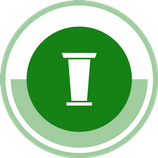 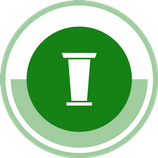 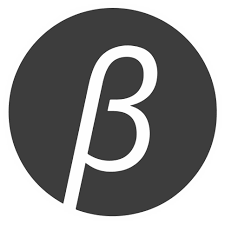 